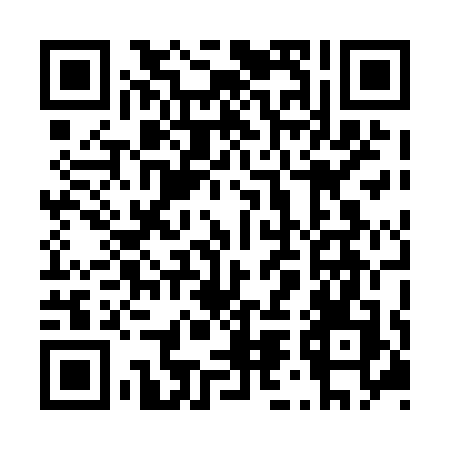 Ramadan times for Green Court, Alberta, CanadaMon 11 Mar 2024 - Wed 10 Apr 2024High Latitude Method: Angle Based RulePrayer Calculation Method: Islamic Society of North AmericaAsar Calculation Method: HanafiPrayer times provided by https://www.salahtimes.comDateDayFajrSuhurSunriseDhuhrAsrIftarMaghribIsha11Mon6:276:278:041:515:407:397:399:1612Tue6:246:248:011:505:427:417:419:1813Wed6:216:217:591:505:437:437:439:2014Thu6:196:197:561:505:457:457:459:2215Fri6:166:167:541:505:467:467:469:2416Sat6:146:147:511:495:487:487:489:2617Sun6:116:117:491:495:497:507:509:2918Mon6:086:087:471:495:517:527:529:3119Tue6:056:057:441:485:527:547:549:3320Wed6:036:037:421:485:547:567:569:3521Thu6:006:007:391:485:557:587:589:3722Fri5:575:577:371:485:578:008:009:3923Sat5:555:557:341:475:588:018:019:4124Sun5:525:527:321:476:008:038:039:4425Mon5:495:497:291:476:018:058:059:4626Tue5:465:467:271:466:038:078:079:4827Wed5:435:437:241:466:048:098:099:5028Thu5:405:407:221:466:068:118:119:5329Fri5:375:377:191:456:078:138:139:5530Sat5:355:357:171:456:088:158:159:5731Sun5:325:327:141:456:108:168:1610:001Mon5:295:297:121:456:118:188:1810:022Tue5:265:267:101:446:128:208:2010:043Wed5:235:237:071:446:148:228:2210:074Thu5:205:207:051:446:158:248:2410:095Fri5:175:177:021:436:178:268:2610:116Sat5:145:147:001:436:188:288:2810:147Sun5:115:116:571:436:198:298:2910:168Mon5:085:086:551:436:208:318:3110:199Tue5:055:056:531:426:228:338:3310:2110Wed5:025:026:501:426:238:358:3510:24